Apple Pie Moonshine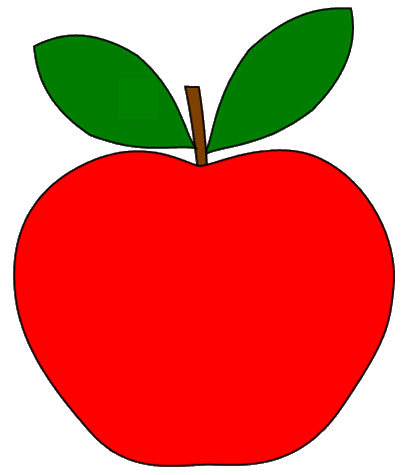 Apple Pie MoonshineApple Pie MoonshineApple Pie MoonshineApple Pie MoonshineApple Pie MoonshineApple Pie MoonshineApple Pie MoonshineApple Pie Moonshine